Publicado en Madrid el 26/05/2017 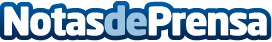 La rotulación en Braille, regulada por ley Algunas personas, debido a sus necesidades especiales, necesitan que al encargar grabados en Madrid estos estén rotulados en Braille. Por eso las empresas que asuman la tarea han de estar al corriente de la legislación que lo regula. En el caso de España, se trata de la Ley General de derechos de las personas con discapacidad y de su inclusión social (Real Decreto Legislativo 1/2013, de 29 de noviembre)Datos de contacto:IdoiaNota de prensa publicada en: https://www.notasdeprensa.es/la-rotulacion-en-braille-regulada-por-ley_1 Categorias: Derecho Sociedad Madrid Recursos humanos http://www.notasdeprensa.es